附件12024年全区耕地质量监测点建设任务表附件22024年部门预算补助市县项目绩效目标表（耕地质量监测）附件3年度监测资料整理表监测点常规区施肥情况表监测点田间生产情况表附件4广西耕地质量监测系统数据填报指南一、系统登录方法1、登录网址http://125.73.143.211:8081/。推荐使用360安全浏览器或谷歌浏览器、猎豹浏览器打开。2、账号和密码账号：**县（市、区）的拼音，如忻城县为xinchengxian。原始密码:gxny@123。如有遗忘，请与自治区管理人员联系。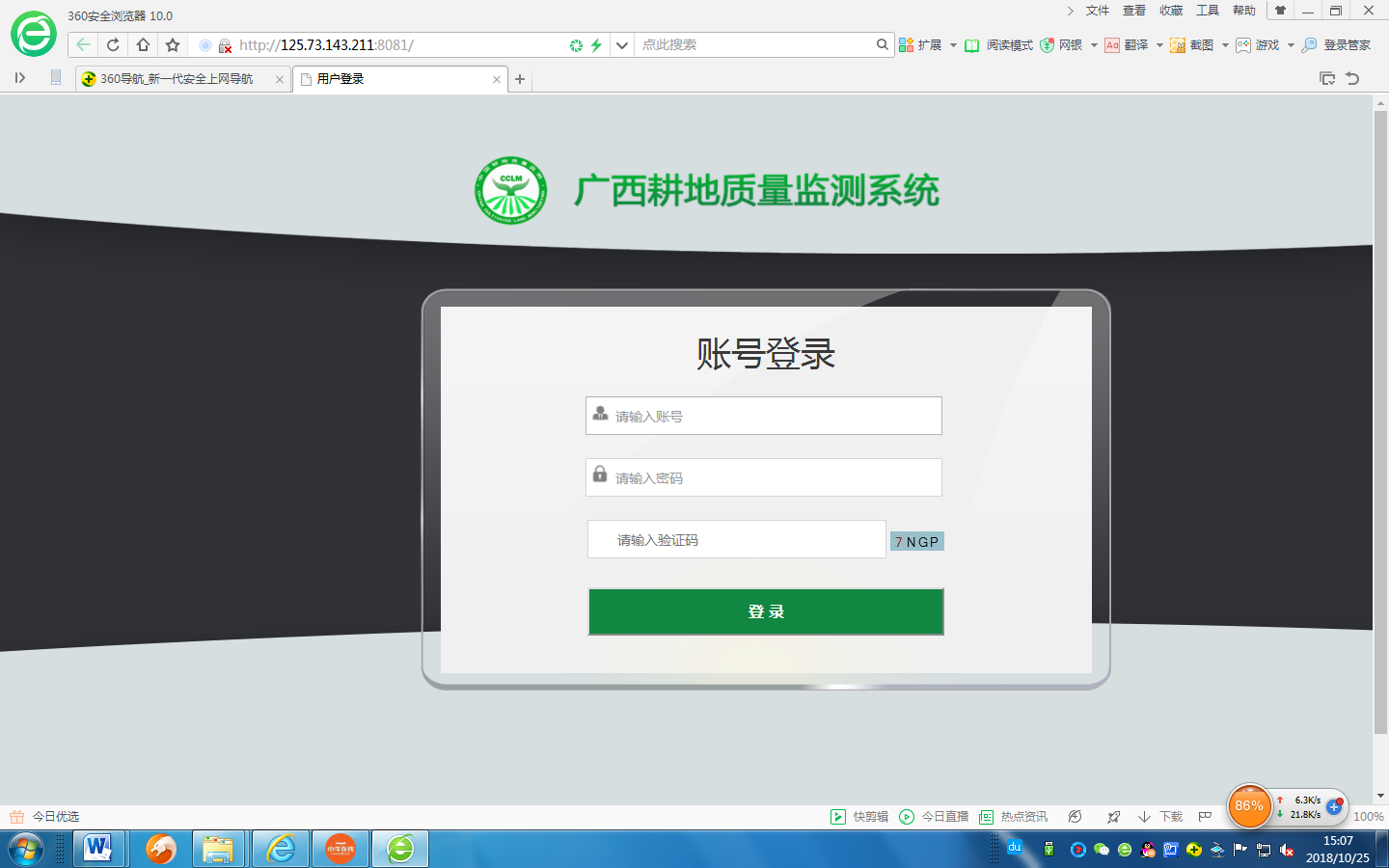 二、数据录入1、点击系统界面左边的【报表管理】→【数据填报】，网页跳出已填报过的监测点列表。2、选择要填报点位，点击页面右侧的【数据填报】，输入2022年后，点击该点位左边手形按钮【】（一定要点此进入）。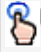 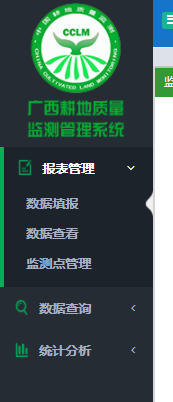 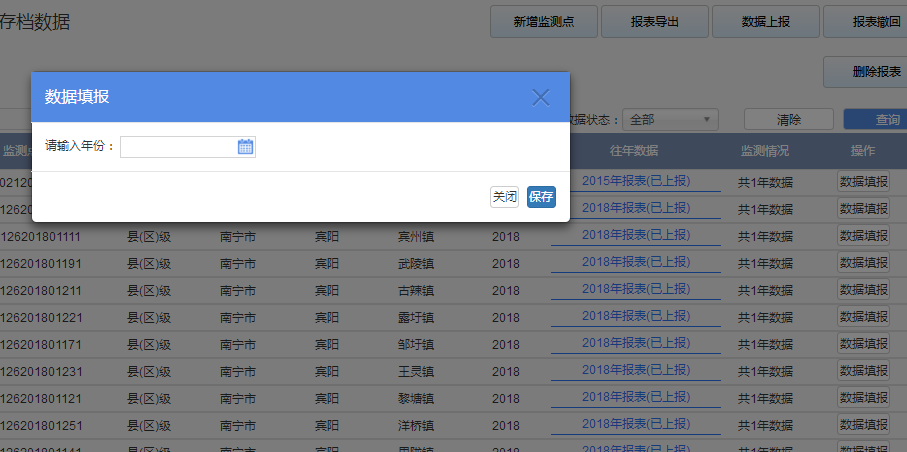 3、从展示出的该点位所有年份表格中，选择2022年进行填报，填报表3、表4和表5，填报过程要注意点击【暂存】。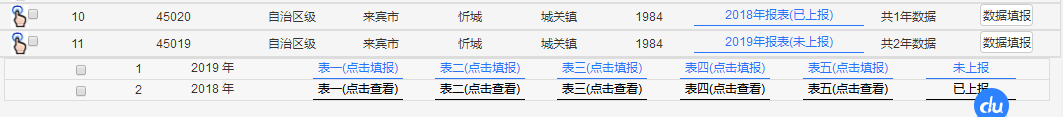 4、检查数据填报无误、无缺漏后，可点击【上报】。5、数据打印。返回数据界面，点击【往年数据】下对应的【**年报表】，在跳出报表界面，点击右上角【打印】即可。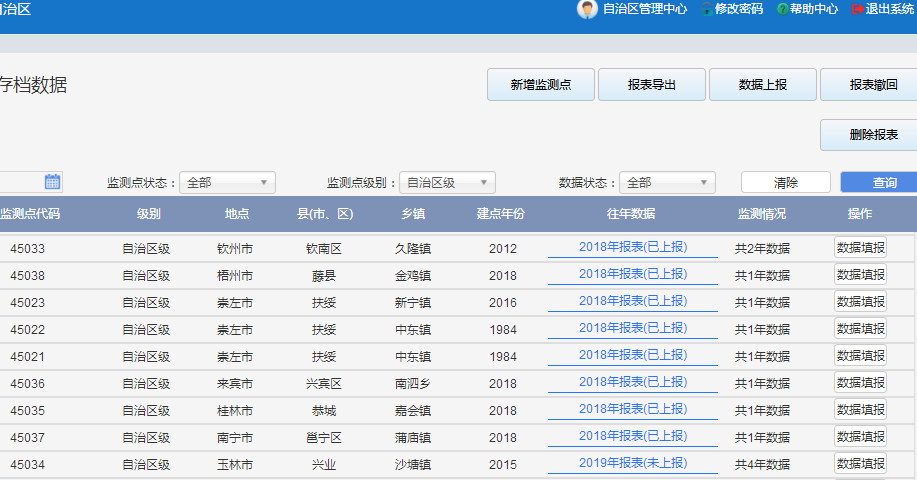 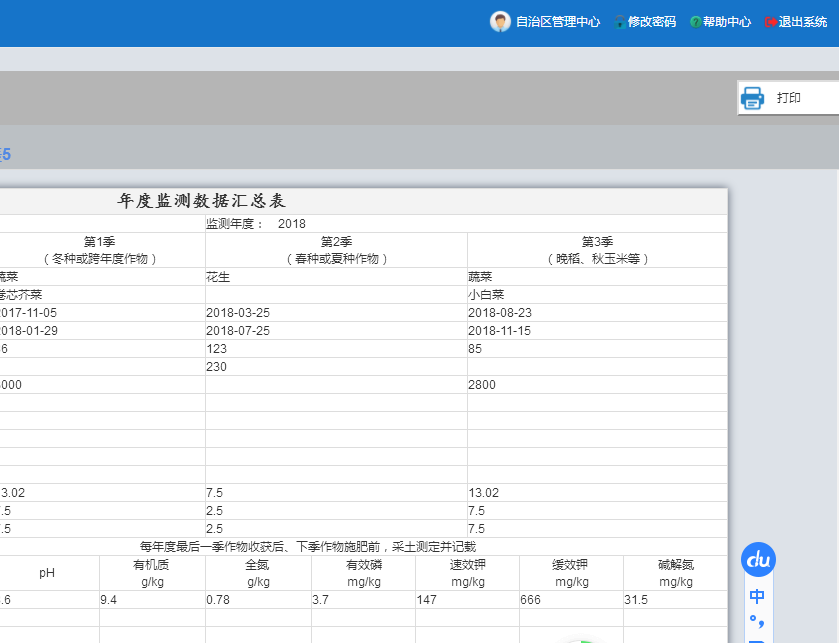 三、其他1、附表1、附表2内容无变动，无需改动和重新填报，会自动延续至下年。2、监测点的原始记录、图片、检验报告等相关监测资料，可通过报表中的【上传附件】进行保存，涉密数据请勿上传。3、数据报表如需撤回，选择需撤回的报表，点击右上角撤回按钮。4、系统可实现自治区、市、县三级数据共享，市级可查阅辖区内所有各级监测点数据，也可对数据进行审核修改。5. 操作指南PPT及其他相关资料可通过系统界面【帮助中心】获取。监测相关技术资料可通过消息栏获取。6. 目前主要使用数据填报功能，分析汇总功能尚未完善，汇总统计结果略有偏差。地市三调耕地面积
（万亩）保底数量
（个）2024年计划数（个）南宁市719.9672 100 柳州市380.9939 54 桂林市284.2629 50 梧州市135.4514 38 北海市152.8216 19 防城港市116.5612 15 钦州市254.1326 32 贵港市391.4841 49 玉林市289.4529 36 百色市505.0351 65 贺州市175.7118 32 河池市467.4947 63 来宾市403.6141 68 崇左市684.5469 77 合计4961.48504 698 地区项目金额（万元）年度绩效目标产出指标产出指标产出指标产出指标产出指标产出指标产出指标产出指标效益指标效益指标满意度指标满意度指标地区项目金额（万元）年度绩效目标数量指标数量指标质量指标质量指标时效指标时效指标成本指标成本指标社会效益指标社会效益指标服务对象满意度指标服务对象满意度指标地区项目金额（万元）年度绩效目标指标内容（数量）指标值（数量）指标内容（质量）指标值（质量）指标内容（时效）指标值（时效）指标内容（成本）指标值（成本）指标内容（社会）指标值（社会）指标内容（满意度）指标值
（满意度）一、南宁市南宁市本级0.9迁移1个耕地质量监测点，开展位于经开区的1个耕地质量监测点维护、田间调查和土壤样品采集指标1：迁移耕地质量监测点；指标2：收集田间调查信息份数；指标3：采集监测点土壤样品数量指标1：1个；指标2：2份；指标3：2个点的样品经费支出合规性合理合规完成时限2024年12月31日耕地质量监测点建设与维护成本0.9为政府宏观决策提供数据支撑效果明显数据使用者满意度90%以上兴宁区0.2开展2个耕地质量监测点维护、田间调查和土壤样品采集指标1：收集田间调查信息份数；指标2：采集监测点土壤样品数量指标1：2份；指标2：2个点的样品经费支出合规性合理合规完成时限2024年12月31日耕地质量监测点建设与维护成本0.2为政府宏观决策提供数据支撑效果明显数据使用者满意度90%以上青秀区0.3开展3个耕地质量监测点维护、田间调查和土壤样品采集指标1：收集田间调查信息份数；指标2：采集监测点土壤样品数量指标1：3份；指标2：3个点的样品经费支出合规性合理合规完成时限2024年12月31日耕地质量监测点建设与维护成本0.3为政府宏观决策提供数据支撑效果明显数据使用者满意度90%以上江南区0.45开展5个耕地质量监测点维护、田间调查和土壤样品采集指标1：收集田间调查信息份数；指标2：采集监测点土壤样品数量指标1：5份；指标2：5个点的样品经费支出合规性合理合规完成时限2024年12月31日耕地质量监测点建设与维护成本0.45为政府宏观决策提供数据支撑效果明显数据使用者满意度90%以上西乡塘区0.63开展7个耕地质量监测点维护、田间调查和土壤样品采集指标1：收集田间调查信息份数；指标2：采集监测点土壤样品数量指标1：7份；指标2：7个点的样品经费支出合规性合理合规完成时限2024年12月31日耕地质量监测点建设与维护成本0.63为政府宏观决策提供数据支撑效果明显数据使用者满意度90%以上良庆区1.25迁移1个耕地质量监测点，开展5个耕地质量监测点维护、田间调查和土壤样品采集指标1：迁移耕地质量监测点；指标2：收集田间调查信息份数；指标3：采集监测点土壤样品数量指标1：1个；指标2：6份；指标3：6个点的样品经费支出合规性合理合规完成时限2024年12月31日耕地质量监测点建设与维护成本1.25为政府宏观决策提供数据支撑效果明显数据使用者满意度90%以上邕宁区0.95开展6个耕地质量监测点（其中1个为重点监测点，需重点保障）维护、田间调查和土壤样品采集指标1：收集田间调查信息份数；指标2：采集监测点土壤样品数量指标1：6份；指标2：6个点的样品经费支出合规性合理合规完成时限2024年12月31日耕地质量监测点建设与维护成本0.95为政府宏观决策提供数据支撑效果明显数据使用者满意度90%以上武鸣区1.58开展13个耕地质量监测点（其中1个为重点监测点，需重点保障）维护、田间调查和土壤样品采集指标1：收集田间调查信息份数；指标2：采集监测点土壤样品数量指标1：13份；指标2：13个点的样品经费支出合规性合理合规完成时限2024年12月31日耕地质量监测点建设与维护成本1.58为政府宏观决策提供数据支撑效果明显数据使用者满意度90%以上横州市1.53开展17个耕地质量监测点维护、田间调查和土壤样品采集指标1：收集田间调查信息份数；指标2：采集监测点土壤样品数量指标1：17份；指标2：17个点的样品经费支出合规性合理合规完成时限2024年12月31日耕地质量监测点建设与维护成本1.53为政府宏观决策提供数据支撑效果明显数据使用者满意度90%以上宾阳县2.8开展14个耕地质量监测点（其中4个为重点监测点，需重点保障）维护、田间调查和土壤样品采集指标1：收集田间调查信息份数；指标2：采集监测点土壤样品数量指标1：14份；指标2：14个点的样品经费支出合规性合理合规完成时限2024年12月31日耕地质量监测点建设与维护成本2.8为政府宏观决策提供数据支撑效果明显数据使用者满意度90%以上上林县0.63开展7个耕地质量监测点维护、田间调查和土壤样品采集指标1：收集田间调查信息份数；指标2：采集监测点土壤样品数量指标1：7份；指标2：7个点的样品经费支出合规性合理合规完成时限2024年12月31日耕地质量监测点建设与维护成本0.63为政府宏观决策提供数据支撑效果明显数据使用者满意度90%以上马山县1.63开展9个耕地质量监测点（其中2个为重点监测点，需重点保障）维护、田间调查和土壤样品采集指标1：收集田间调查信息份数；指标2：采集监测点土壤样品数量指标1：9份；指标2：9个点的样品经费支出合规性合理合规完成时限2024年12月31日耕地质量监测点建设与维护成本1.63为政府宏观决策提供数据支撑效果明显数据使用者满意度90%以上隆安县0.81开展9个耕地质量监测点维护、田间调查和土壤样品采集指标1：收集田间调查信息份数；指标2：采集监测点土壤样品数量指标1：9份；指标2：9个点的样品经费支出合规性合理合规完成时限2024年12月31日耕地质量监测点建设与维护成本0.81为政府宏观决策提供数据支撑效果明显数据使用者满意度90%以上二、柳州市柳州市本级鱼峰区0.3开展3个（其中1个位于柳东新区）耕地质量监测点维护、田间调查和土壤样品采集指标1：收集田间调查信息份数；指标2：采集监测点土壤样品数量指标1：3份；指标2：3个点的样品经费支出合规性合理合规完成时限2024年12月31日耕地质量监测点建设与维护成本0.3为政府宏观决策提供数据支撑效果明显数据使用者满意度90%以上柳南区1迁移2个耕地质量监测点，开展1个耕地质量监测点维护、田间调查和土壤样品采集指标1：迁移耕地质量监测点；指标2：收集田间调查信息份数；指标3：采集监测点土壤样品数量指标1：2个；指标2：3份；指标3：3个点的样品经费支出合规性合理合规完成时限2024年12月31日耕地质量监测点建设与维护成本1为政府宏观决策提供数据支撑效果明显数据使用者满意度90%以上柳北区0.2开展2个耕地质量监测点维护、田间调查和土壤样品采集指标1：收集田间调查信息份数；指标2：采集监测点土壤样品数量指标1：2份；指标2：2个点的样品经费支出合规性合理合规完成时限2024年12月31日耕地质量监测点建设与维护成本0.2为政府宏观决策提供数据支撑效果明显数据使用者满意度90%以上柳江区0.9开展10个耕地质量监测点维护、田间调查和土壤样品采集指标1：收集田间调查信息份数；指标2：采集监测点土壤样品数量指标1：10份；指标2：10个点的样品经费支出合规性合理合规完成时限2024年12月31日耕地质量监测点建设与维护成本0.9为政府宏观决策提供数据支撑效果明显数据使用者满意度90%以上柳城县2.21迁移2个耕地质量监测点，开展10个耕地质量监测点（其中1个为重点监测点，需重点保障）维护、田间调查和土壤样品采集指标1：迁移耕地质量监测点；指标2：收集田间调查信息份数；指标3：采集监测点土壤样品数量指标1：2个；指标2：12份；指标3：12个点的样品经费支出合规性合理合规完成时限2024年12月31日耕地质量监测点建设与维护成本2.21为政府宏观决策提供数据支撑效果明显数据使用者满意度90%以上鹿寨县0.81开展9个耕地质量监测点维护、田间调查和土壤样品采集指标1：收集田间调查信息份数；指标2：采集监测点土壤样品数量指标1：9份；指标2：9个点的样品经费支出合规性合理合规完成时限2024年12月31日耕地质量监测点建设与维护成本0.81为政府宏观决策提供数据支撑效果明显数据使用者满意度90%以上融安县0.45开展5个耕地质量监测点维护、田间调查和土壤样品采集指标1：收集田间调查信息份数；指标2：采集监测点土壤样品数量指标1：5份；指标2：5个点的样品经费支出合规性合理合规完成时限2024年12月31日耕地质量监测点建设与维护成本0.45为政府宏观决策提供数据支撑效果明显数据使用者满意度90%以上融水苗族自治县1.34新建1个耕地质量监测点，开展6个耕地质量监测点维护、田间调查和土壤样品采集指标1：新建耕地质量监测点；指标2：收集田间调查信息份数；指标3：采集监测点土壤样品数量指标1：1个；指标2：7份；指标3：7个点的样品经费支出合规性合理合规完成时限2024年12月31日耕地质量监测点建设与维护成本1.34为政府宏观决策提供数据支撑效果明显数据使用者满意度90%以上三江侗族自治县1迁移1个耕地质量监测点，开展2个耕地质量监测点维护、田间调查和土壤样品采集指标1：迁移耕地质量监测点；指标2：收集田间调查信息份数；指标3：采集监测点土壤样品数量指标1：1个；指标2：3份；指标3：3个点的样品经费支出合规性合理合规完成时限2024年12月31日耕地质量监测点建设与维护成本1为政府宏观决策提供数据支撑效果明显数据使用者满意度90%以上三、桂林市桂林市本级1.5由桂林市农业科学研究中心开展1个重点耕地质量监测点维护、田间调查和土壤样品采集指标1：收集田间调查信息份数；指标2：采集监测点土壤样品数量指标1：1份；指标2：1个点的样品经费支出合规性合理合规完成时限2024年12月31日耕地质量监测点建设与维护成本1.5为政府宏观决策提供数据支撑效果明显数据使用者满意度90%以上临桂区1.8开展7个耕地质量监测点（其中4个为重点监测点，需重点保障）维护、田间调查和土壤样品采集指标1：收集田间调查信息份数；指标2：采集监测点土壤样品数量指标1：7份；指标2：7个点的样品经费支出合规性合理合规完成时限2024年12月31日耕地质量监测点建设与维护成本1.8为政府宏观决策提供数据支撑效果明显数据使用者满意度90%以上阳朔县0.3开展3个耕地质量监测点维护、田间调查和土壤样品采集指标1：收集田间调查信息份数；指标2：采集监测点土壤样品数量指标1：3份；指标2：3个点的样品经费支出合规性合理合规完成时限2024年12月31日耕地质量监测点建设与维护成本0.3为政府宏观决策提供数据支撑效果明显数据使用者满意度90%以上灵川县0.36开展4个耕地质量监测点维护、田间调查和土壤样品采集指标1：收集田间调查信息份数；指标2：采集监测点土壤样品数量指标1：4份；指标2：4个点的样品经费支出合规性合理合规完成时限2024年12月31日耕地质量监测点建设与维护成本0.36为政府宏观决策提供数据支撑效果明显数据使用者满意度90%以上全州县0.63开展7个耕地质量监测点维护、田间调查和土壤样品采集指标1：收集田间调查信息份数；指标2：采集监测点土壤样品数量指标1：7份；指标2：7个点的样品经费支出合规性合理合规完成时限2024年12月31日耕地质量监测点建设与维护成本0.63为政府宏观决策提供数据支撑效果明显数据使用者满意度90%以上兴安县0.36开展4个耕地质量监测点维护、田间调查和土壤样品采集指标1：收集田间调查信息份数；指标2：采集监测点土壤样品数量指标1：4份；指标2：4个点的样品经费支出合规性合理合规完成时限2024年12月31日耕地质量监测点建设与维护成本0.36为政府宏观决策提供数据支撑效果明显数据使用者满意度90%以上永福县1.1迁移1个耕地质量监测点，开展3个耕地质量监测点维护、田间调查和土壤样品采集指标1：迁移耕地质量监测点；指标2：收集田间调查信息份数；指标3：采集监测点土壤样品数量指标1：1个；指标2：4份；指标3：4个点的样品经费支出合规性合理合规完成时限2024年12月31日耕地质量监测点建设与维护成本1.1为政府宏观决策提供数据支撑效果明显数据使用者满意度90%以上荔浦市1.7开展4个耕地质量监测点（其中2个为重点监测点，需重点保障）维护、田间调查和土壤样品采集指标1：收集田间调查信息份数；指标2：采集监测点土壤样品数量指标1：4份；指标2：4个点的样品经费支出合规性合理合规完成时限2024年12月31日耕地质量监测点建设与维护成本1.7为政府宏观决策提供数据支撑效果明显数据使用者满意度90%以上平乐县0.36开展4个耕地质量监测点维护、田间调查和土壤样品采集指标1：收集田间调查信息份数；指标2：采集监测点土壤样品数量指标1：4份；指标2：4个点的样品经费支出合规性合理合规完成时限2024年12月31日耕地质量监测点建设与维护成本0.36为政府宏观决策提供数据支撑效果明显数据使用者满意度90%以上恭城瑶族自治县1.2开展3个耕地质量监测点（其中1个为重点监测点，需重点保障）维护、田间调查和土壤样品采集指标1：收集田间调查信息份数；指标2：采集监测点土壤样品数量指标1：3份；指标2：3个点的样品经费支出合规性合理合规完成时限2024年12月31日耕地质量监测点建设与维护成本1.2为政府宏观决策提供数据支撑效果明显数据使用者满意度90%以上灌阳县0.3开展3个耕地质量监测点维护、田间调查和土壤样品采集指标1：收集田间调查信息份数；指标2：采集监测点土壤样品数量指标1：3份；指标2：3个点的样品经费支出合规性合理合规完成时限2024年12月31日耕地质量监测点建设与维护成本0.3为政府宏观决策提供数据支撑效果明显数据使用者满意度90%以上龙胜各族自治县0.2开展2个耕地质量监测点维护、田间调查和土壤样品采集指标1：收集田间调查信息份数；指标2：采集监测点土壤样品数量指标1：2份；指标2：2个点的样品经费支出合规性合理合规完成时限2024年12月31日耕地质量监测点建设与维护成本0.2为政府宏观决策提供数据支撑效果明显数据使用者满意度90%以上资源县0.36开展4个耕地质量监测点维护、田间调查和土壤样品采集指标1：收集田间调查信息份数；指标2：采集监测点土壤样品数量指标1：4份；指标2：4个点的样品经费支出合规性合理合规完成时限2024年12月31日耕地质量监测点建设与维护成本0.36为政府宏观决策提供数据支撑效果明显数据使用者满意度90%以上四、梧州市梧州市本级1.8开展11个耕地质量监测点（其中2个为重点监测点，需重点保障）指标1：收集田间调查信息份数；指标2：采集监测点土壤样品数量指标1：11份；指标2：11个点的样品经费支出合规性合理合规完成时限2024年12月31日耕地质量监测点建设与维护成本1.8为政府宏观决策提供数据支撑效果明显数据使用者满意度90%以上苍梧县0.36开展4个耕地质量监测点维护、田间调查和土壤样品采集指标1：收集田间调查信息份数；指标2：采集监测点土壤样品数量指标1：4份；指标2：4个点的样品经费支出合规性合理合规完成时限2024年12月31日耕地质量监测点建设与维护成本0.36为政府宏观决策提供数据支撑效果明显数据使用者满意度90%以上岑溪市0.99开展11个耕地质量监测点维护、田间调查和土壤样品采集指标1：收集田间调查信息份数；指标2：采集监测点土壤样品数量指标1：11份；指标2：11个点的样品经费支出合规性合理合规完成时限2024年12月31日耕地质量监测点建设与维护成本0.99为政府宏观决策提供数据支撑效果明显数据使用者满意度90%以上藤县0.81开展9个耕地质量监测点维护、田间调查和土壤样品采集指标1：收集田间调查信息份数；指标2：采集监测点土壤样品数量指标1：9份；指标2：9个点的样品经费支出合规性合理合规完成时限2024年12月31日耕地质量监测点建设与维护成本0.81为政府宏观决策提供数据支撑效果明显数据使用者满意度90%以上蒙山县0.3开展3个耕地质量监测点维护、田间调查和土壤样品采集指标1：收集田间调查信息份数；指标2：采集监测点土壤样品数量指标1：3份；指标2：3个点的样品经费支出合规性合理合规完成时限2024年12月31日耕地质量监测点建设与维护成本0.3为政府宏观决策提供数据支撑效果明显数据使用者满意度90%以上五、北海市北海市本级5.71开展19个耕地质量监测点（其中4个为重点监测点，需重点保障）维护、田间调查和土壤样品采集指标1：收集田间调查信息份数；指标2：采集监测点土壤样品数量指标1：19份；指标2：19个点的样品经费支出合规性合理合规完成时限2024年12月31日耕地质量监测点建设与维护成本5.71为政府宏观决策提供数据支撑效果明显数据使用者满意度90%以上六、防城港市防城港市本级2.17开展15个耕地质量监测点（其中2个为重点监测点，需重点保障）维护、田间调查和土壤样品采集指标1：收集田间调查信息份数；指标2：采集监测点土壤样品数量指标1：15份；指标2：15个点的样品经费支出合规性合理合规完成时限2024年12月31日耕地质量监测点建设与维护成本2.17为政府宏观决策提供数据支撑效果明显数据使用者满意度90%以上七、钦州市钦州市本级0.8开展4个耕地质量监测点（其中1个为重点监测点，需重点保障）维护、田间调查和土壤样品采集指标1：收集田间调查信息份数；指标2：采集监测点土壤样品数量指标1：4份；指标2：4个点的样品经费支出合规性合理合规完成时限2024年12月31日耕地质量监测点建设与维护成本0.8为政府宏观决策提供数据支撑效果明显数据使用者满意度90%以上钦南区0.86开展5个耕地质量监测点（其中1个为重点监测点，需重点保障）维护、田间调查和土壤样品采集指标1：收集田间调查信息份数；指标2：采集监测点土壤样品数量指标1：5份；指标2：5个点的样品经费支出合规性合理合规完成时限2024年12月31日耕地质量监测点建设与维护成本0.86为政府宏观决策提供数据支撑效果明显数据使用者满意度90%以上钦北区0.45开展5个耕地质量监测点维护、田间调查和土壤样品采集指标1：收集田间调查信息份数；指标2：采集监测点土壤样品数量指标1：5份；指标2：5个点的样品经费支出合规性合理合规完成时限2024年12月31日耕地质量监测点建设与维护成本0.45为政府宏观决策提供数据支撑效果明显数据使用者满意度90%以上浦北县1.45开展7个耕地质量监测点（其中2个为重点监测点，需重点保障）维护、田间调查和土壤样品采集指标1：收集田间调查信息份数；指标2：采集监测点土壤样品数量指标1：7份；指标2：7个点的样品经费支出合规性合理合规完成时限2024年12月31日耕地质量监测点建设与维护成本1.45为政府宏观决策提供数据支撑效果明显数据使用者满意度90%以上灵山县1.4开展11个耕地质量监测点（其中1个为重点监测点，需重点保障）维护、田间调查和土壤样品采集指标1：收集田间调查信息份数；指标2：采集监测点土壤样品数量指标1：11份；指标2：11个点的样品经费支出合规性合理合规完成时限2024年12月31日耕地质量监测点建设与维护成本1.4为政府宏观决策提供数据支撑效果明显数据使用者满意度90%以上八、贵港市贵港市本级港北区0.45开展5个耕地质量监测点维护、田间调查和土壤样品采集指标1：收集田间调查信息份数；指标2：采集监测点土壤样品数量指标1：5份；指标2：5个点的样品经费支出合规性合理合规完成时限2024年12月31日耕地质量监测点建设与维护成本0.45为政府宏观决策提供数据支撑效果明显数据使用者满意度90%以上港南区0.54开展6个耕地质量监测点维护、田间调查和土壤样品采集指标1：收集田间调查信息份数；指标2：采集监测点土壤样品数量指标1：6份；指标2：6个点的样品经费支出合规性合理合规完成时限2024年12月31日耕地质量监测点建设与维护成本0.54为政府宏观决策提供数据支撑效果明显数据使用者满意度90%以上覃塘区0.81开展9个耕地质量监测点维护、田间调查和土壤样品采集指标1：收集田间调查信息份数；指标2：采集监测点土壤样品数量指标1：9份；指标2：9个点的样品经费支出合规性合理合规完成时限2024年12月31日耕地质量监测点建设与维护成本0.81为政府宏观决策提供数据支撑效果明显数据使用者满意度90%以上平南县0.9开展10个耕地质量监测点维护、田间调查和土壤样品采集指标1：收集田间调查信息份数；指标2：采集监测点土壤样品数量指标1：10份；指标2：10个点的样品经费支出合规性合理合规完成时限2024年12月31日耕地质量监测点建设与维护成本0.9为政府宏观决策提供数据支撑效果明显数据使用者满意度90%以上桂平市1.71开展19个耕地质量监测点维护、田间调查和土壤样品采集指标1：收集田间调查信息份数；指标2：采集监测点土壤样品数量指标1：19份；指标2：19个点的样品经费支出合规性合理合规完成时限2024年12月31日耕地质量监测点建设与维护成本1.71为政府宏观决策提供数据支撑效果明显数据使用者满意度90%以上九、玉林市玉林市本级玉州区1迁移1个耕地质量监测点，开展2个耕地质量监测点（其中1个为玉东新区点位）维护、田间调查和土壤样品采集指标1：迁移耕地质量监测点；指标2：收集田间调查信息份数；指标3：采集监测点土壤样品数量指标1：1个；指标2：3份；指标3：3个点的样品经费支出合规性合理合规完成时限2024年12月31日耕地质量监测点建设与维护成本1为政府宏观决策提供数据支撑效果明显数据使用者满意度90%以上福绵区0.3开展3个耕地质量监测点维护、田间调查和土壤样品采集指标1：收集田间调查信息份数；指标2：采集监测点土壤样品数量指标1：3份；指标2：3个点的样品经费支出合规性合理合规完成时限2024年12月31日耕地质量监测点建设与维护成本0.3为政府宏观决策提供数据支撑效果明显数据使用者满意度90%以上容县博白县0.81开展9个耕地质量监测点维护、田间调查和土壤样品采集指标1：收集田间调查信息份数；指标2：采集监测点土壤样品数量指标1：9份；指标2：9个点的样品经费支出合规性合理合规完成时限2024年12月31日耕地质量监测点建设与维护成本0.81为政府宏观决策提供数据支撑效果明显数据使用者满意度90%以上陆川县0.54开展6个耕地质量监测点维护、田间调查和土壤样品采集指标1：收集田间调查信息份数；指标2：采集监测点土壤样品数量指标1：6份；指标2：6个点的样品经费支出合规性合理合规完成时限2024年12月31日耕地质量监测点建设与维护成本0.54为政府宏观决策提供数据支撑效果明显数据使用者满意度90%以上北流市1.86开展6个耕地质量监测点（其中2个为重点监测点，需重点保障）维护、田间调查和土壤样品采集指标1：收集田间调查信息份数；指标2：采集监测点土壤样品数量指标1：6份；指标2：6个点的样品经费支出合规性合理合规完成时限2024年12月31日耕地质量监测点建设与维护成本1.86为政府宏观决策提供数据支撑效果明显数据使用者满意度90%以上兴业县0.95开展5个耕地质量监测点（其中1个为重点监测点，需重点保障）维护、田间调查和土壤样品采集指标1：收集田间调查信息份数；指标2：采集监测点土壤样品数量指标1：5份；指标2：5个点的样品经费支出合规性合理合规完成时限2024年12月31日耕地质量监测点建设与维护成本0.95为政府宏观决策提供数据支撑效果明显数据使用者满意度90%以上十、贺州市贺州市本级八步区0.54开展6个耕地质量监测点维护、田间调查和土壤样品采集指标1：收集田间调查信息份数；指标2：采集监测点土壤样品数量指标1：6份；指标2：6个点的样品经费支出合规性合理合规完成时限2024年12月31日耕地质量监测点建设与维护成本0.54为政府宏观决策提供数据支撑效果明显数据使用者满意度90%以上平桂区0.45开展5个耕地质量监测点维护、田间调查和土壤样品采集指标1：收集田间调查信息份数；指标2：采集监测点土壤样品数量指标1：5份；指标2：5个点的样品经费支出合规性合理合规完成时限2024年12月31日耕地质量监测点建设与维护成本0.45为政府宏观决策提供数据支撑效果明显数据使用者满意度90%以上昭平县0.36开展4个耕地质量监测点维护、田间调查和土壤样品采集指标1：收集田间调查信息份数；指标2：采集监测点土壤样品数量指标1：4份；指标2：4个点的样品经费支出合规性合理合规完成时限2024年12月31日耕地质量监测点建设与维护成本0.36为政府宏观决策提供数据支撑效果明显数据使用者满意度90%以上钟山县4.95开展11个耕地质量监测点（其中6个为重点监测点，需重点保障）维护、田间调查和土壤样品采集指标1：收集田间调查信息份数；指标2：采集监测点土壤样品数量指标1：11份；指标2：11个点的样品经费支出合规性合理合规完成时限2024年12月31日耕地质量监测点建设与维护成本4.95为政府宏观决策提供数据支撑效果明显数据使用者满意度90%以上富川瑶族自治县1.96迁移2个耕地质量监测点，开展4个耕地质量监测点维护、田间调查和土壤样品采集指标1：迁移耕地质量监测点；指标2：收集田间调查信息份数；指标3：采集监测点土壤样品数量指标1：2个；指标2：6份；指标3：6个点的样品经费支出合规性合理合规完成时限2024年12月31日耕地质量监测点建设与维护成本1.96为政府宏观决策提供数据支撑效果明显数据使用者满意度90%以上十一、百色市百色市本级右江区0.3开展3个耕地质量监测点维护、田间调查和土壤样品采集指标1：收集田间调查信息份数；指标2：采集监测点土壤样品数量指标1：3份；指标2：3个点的样品经费支出合规性合理合规完成时限2024年12月31日耕地质量监测点建设与维护成本0.3为政府宏观决策提供数据支撑效果明显数据使用者满意度90%以上田阳区0.54开展6个耕地质量监测点维护、田间调查和土壤样品采集指标1：收集田间调查信息份数；指标2：采集监测点土壤样品数量指标1：6份；指标2：6个点的样品经费支出合规性合理合规完成时限2024年12月31日耕地质量监测点建设与维护成本0.54为政府宏观决策提供数据支撑效果明显数据使用者满意度90%以上田东县0.54开展6个耕地质量监测点维护、田间调查和土壤样品采集指标1：收集田间调查信息份数；指标2：采集监测点土壤样品数量指标1：6份；指标2：6个点的样品经费支出合规性合理合规完成时限2024年12月31日耕地质量监测点建设与维护成本0.54为政府宏观决策提供数据支撑效果明显数据使用者满意度90%以上平果市1.95开展8个耕地质量监测点（其中3个为重点监测点，需重点保障）维护、田间调查和土壤样品采集指标1：收集田间调查信息份数；指标2：采集监测点土壤样品数量指标1：8份；指标2：8个点的样品经费支出合规性合理合规完成时限2024年12月31日耕地质量监测点建设与维护成本1.95为政府宏观决策提供数据支撑效果明显数据使用者满意度90%以上德保县0.54开展6个耕地质量监测点维护、田间调查和土壤样品采集指标1：收集田间调查信息份数；指标2：采集监测点土壤样品数量指标1：6份；指标2：6个点的样品经费支出合规性合理合规完成时限2024年12月31日耕地质量监测点建设与维护成本0.54为政府宏观决策提供数据支撑效果明显数据使用者满意度90%以上靖西市1.54开展8个耕地质量监测点（其中2个为重点监测点，需重点保障）维护、田间调查和土壤样品采集指标1：收集田间调查信息份数；指标2：采集监测点土壤样品数量指标1：8份；指标2：8个点的样品经费支出合规性合理合规完成时限2024年12月31日耕地质量监测点建设与维护成本1.54为政府宏观决策提供数据支撑效果明显数据使用者满意度90%以上那坡县0.38开展4个耕地质量监测点维护、田间调查和土壤样品采集指标1：收集田间调查信息份数；指标2：采集监测点土壤样品数量指标1：4份；指标2：4个点的样品经费支出合规性合理合规完成时限2024年12月31日耕地质量监测点建设与维护成本0.38为政府宏观决策提供数据支撑效果明显数据使用者满意度90%以上凌云县0.3开展3个耕地质量监测点维护、田间调查和土壤样品采集指标1：收集田间调查信息份数；指标2：采集监测点土壤样品数量指标1：3份；指标2：3个点的样品经费支出合规性合理合规完成时限2024年12月31日耕地质量监测点建设与维护成本0.3为政府宏观决策提供数据支撑效果明显数据使用者满意度90%以上乐业县1.04开展7个耕地质量监测点（其中1个为重点监测点，需重点保障）维护、田间调查和土壤样品采集指标1：收集田间调查信息份数；指标2：采集监测点土壤样品数量指标1：7份；指标2：7个点的样品经费支出合规性合理合规完成时限2024年12月31日耕地质量监测点建设与维护成本1.04为政府宏观决策提供数据支撑效果明显数据使用者满意度90%以上田林县0.3开展3个耕地质量监测点维护、田间调查和土壤样品采集指标1：收集田间调查信息份数；指标2：采集监测点土壤样品数量指标1：3份；指标2：3个点的样品经费支出合规性合理合规完成时限2024年12月31日耕地质量监测点建设与维护成本0.3为政府宏观决策提供数据支撑效果明显数据使用者满意度90%以上隆林各族自治县2.04开展7个耕地质量监测点（其中1个为重点监测点，需重点保障）维护、田间调查和土壤样品采集指标1：收集田间调查信息份数；指标2：采集监测点土壤样品数量指标1：7份；指标2：7个点的样品经费支出合规性合理合规完成时限2024年12月31日耕地质量监测点建设与维护成本2.04为政府宏观决策提供数据支撑效果明显数据使用者满意度90%以上西林县0.36开展4个耕地质量监测点维护、田间调查和土壤样品采集指标1：收集田间调查信息份数；指标2：采集监测点土壤样品数量指标1：4份；指标2：4个点的样品经费支出合规性合理合规完成时限2024年12月31日耕地质量监测点建设与维护成本0.36为政府宏观决策提供数据支撑效果明显数据使用者满意度90%以上十二、河池市河池市本级金城江区0.4开展4个耕地质量监测点维护、田间调查和土壤样品采集指标1：收集田间调查信息份数；指标2：采集监测点土壤样品数量指标1：4份；指标2：4个点的样品经费支出合规性合理合规完成时限2024年12月31日耕地质量监测点建设与维护成本0.4为政府宏观决策提供数据支撑效果明显数据使用者满意度90%以上宜州区2.9开展14个耕地质量监测点（其中4个为重点监测点，需重点保障）维护、田间调查和土壤样品采集指标1：收集田间调查信息份数；指标2：采集监测点土壤样品数量指标1：14份；指标2：14个点的样品经费支出合规性合理合规完成时限2024年12月31日耕地质量监测点建设与维护成本2.9为政府宏观决策提供数据支撑效果明显数据使用者满意度90%以上罗城仫佬族自治县0.54开展6个耕地质量监测点维护、田间调查和土壤样品采集指标1：收集田间调查信息份数；指标2：采集监测点土壤样品数量指标1：6份；指标2：6个点的样品经费支出合规性合理合规完成时限2024年12月31日耕地质量监测点建设与维护成本0.54为政府宏观决策提供数据支撑效果明显数据使用者满意度90%以上环江毛南族自治县2.34迁移3个耕地质量监测点，开展6个耕地质量监测点维护、田间调查和土壤样品采集指标1：迁移耕地质量监测点；指标2：收集田间调查信息份数；指标3：采集监测点土壤样品数量指标1：3个；指标2：9份；指标3：9个点的样品经费支出合规性合理合规完成时限2024年12月31日耕地质量监测点建设与维护成本2.34为政府宏观决策提供数据支撑效果明显数据使用者满意度90%以上南丹县0.45开展5个耕地质量监测点维护、田间调查和土壤样品采集指标1：收集田间调查信息份数；指标2：采集监测点土壤样品数量指标1：5份；指标2：5个点的样品经费支出合规性合理合规完成时限2024年12月31日耕地质量监测点建设与维护成本0.45为政府宏观决策提供数据支撑效果明显数据使用者满意度90%以上天峨县0.3开展3个耕地质量监测点维护、田间调查和土壤样品采集指标1：收集田间调查信息份数；指标2：采集监测点土壤样品数量指标1：3份；指标2：3个点的样品经费支出合规性合理合规完成时限2024年12月31日耕地质量监测点建设与维护成本0.3为政府宏观决策提供数据支撑效果明显数据使用者满意度90%以上凤山县0.36开展4个耕地质量监测点维护、田间调查和土壤样品采集指标1：收集田间调查信息份数；指标2：采集监测点土壤样品数量指标1：4份；指标2：4个点的样品经费支出合规性合理合规完成时限2024年12月31日耕地质量监测点建设与维护成本0.36为政府宏观决策提供数据支撑效果明显数据使用者满意度90%以上东兰县0.36开展4个耕地质量监测点维护、田间调查和土壤样品采集指标1：收集田间调查信息份数；指标2：采集监测点土壤样品数量指标1：4份；指标2：4个点的样品经费支出合规性合理合规完成时限2024年12月31日耕地质量监测点建设与维护成本0.36为政府宏观决策提供数据支撑效果明显数据使用者满意度90%以上巴马瑶族自治县0.36开展4个耕地质量监测点维护、田间调查和土壤样品采集指标1：收集田间调查信息份数；指标2：采集监测点土壤样品数量指标1：4份；指标2：4个点的样品经费支出合规性合理合规完成时限2024年12月31日耕地质量监测点建设与维护成本0.36为政府宏观决策提供数据支撑效果明显数据使用者满意度90%以上都安瑶族自治县0.45开展5个耕地质量监测点维护、田间调查和土壤样品采集指标1：收集田间调查信息份数；指标2：采集监测点土壤样品数量指标1：5份；指标2：5个点的样品经费支出合规性合理合规完成时限2024年12月31日耕地质量监测点建设与维护成本0.45为政府宏观决策提供数据支撑效果明显数据使用者满意度90%以上大化瑶族自治县0.86开展5个耕地质量监测点（其中1个为重点监测点，需重点保障）维护、田间调查和土壤样品采集指标1：收集田间调查信息份数；指标2：采集监测点土壤样品数量指标1：5份；指标2：5个点的样品经费支出合规性合理合规完成时限2024年12月31日耕地质量监测点建设与维护成本0.86为政府宏观决策提供数据支撑效果明显数据使用者满意度90%以上十三、来宾市来宾市本级兴宾区8.31迁移7个耕地质量监测点，开展22个耕地质量监测点（其中3个为重点监测点，需重点保障）维护、田间调查和土壤样品采集指标1：迁移耕地质量监测点；指标2：收集田间调查信息份数；指标3：采集监测点土壤样品数量指标1：7个；指标2：29份；指标3：29个点的样品经费支出合规性合理合规完成时限2024年12月31日耕地质量监测点建设与维护成本8.31为政府宏观决策提供数据支撑效果明显数据使用者满意度90%以上象州县4.04迁移4个耕地质量监测点，开展7个耕地质量监测点（其中1个为重点监测点，需重点保障）维护、田间调查和土壤样品采集指标1：迁移耕地质量监测点；指标2：收集田间调查信息份数；指标3：采集监测点土壤样品数量指标1：4个；指标2：11份；指标3：11个点的样品经费支出合规性合理合规完成时限2024年12月31日耕地质量监测点建设与维护成本4.04为政府宏观决策提供数据支撑效果明显数据使用者满意度90%以上武宣县0.63开展7个耕地质量监测点维护、田间调查和土壤样品采集指标1：收集田间调查信息份数；指标2：采集监测点土壤样品数量指标1：7份；指标2：7个点的样品经费支出合规性合理合规完成时限2024年12月31日耕地质量监测点建设与维护成本0.63为政府宏观决策提供数据支撑效果明显数据使用者满意度90%以上金秀瑶族自治县0.36开展4个耕地质量监测点维护、田间调查和土壤样品采集指标1：收集田间调查信息份数；指标2：采集监测点土壤样品数量指标1：4份；指标2：4个点的样品经费支出合规性合理合规完成时限2024年12月31日耕地质量监测点建设与维护成本0.36为政府宏观决策提供数据支撑效果明显数据使用者满意度90%以上忻城县2.72开展12个耕地质量监测点（其中4个为重点监测点，需重点保障）维护、田间调查和土壤样品采集指标1：收集田间调查信息份数；指标2：采集监测点土壤样品数量指标1：12份；指标2：12个点的样品经费支出合规性合理合规完成时限2024年12月31日耕地质量监测点建设与维护成本2.72为政府宏观决策提供数据支撑效果明显数据使用者满意度90%以上合山市0.45开展5个耕地质量监测点维护、田间调查和土壤样品采集指标1：收集田间调查信息份数；指标2：采集监测点土壤样品数量指标1：5份；指标2：5个点的样品经费支出合规性合理合规完成时限2024年12月31日耕地质量监测点建设与维护成本0.45为政府宏观决策提供数据支撑效果明显数据使用者满意度90%以上十四、崇左市崇左市本级江州区1.94开展17个耕地质量监测点（其中1个为重点监测点，需重点保障）维护、田间调查和土壤样品采集指标1：收集田间调查信息份数；指标2：采集监测点土壤样品数量指标1：17份；指标2：17个点的样品经费支出合规性合理合规完成时限2024年12月31日耕地质量监测点建设与维护成本1.94为政府宏观决策提供数据支撑效果明显数据使用者满意度90%以上天等县2.05新建2个耕地质量监测点，开展5个耕地质量监测点维护、田间调查和土壤样品采集指标1：新建耕地质量监测点；指标2：收集田间调查信息份数；指标3：采集监测点土壤样品数量指标1：2个；指标2：7份；指标3：7个点的样品经费支出合规性合理合规完成时限2024年12月31日耕地质量监测点建设与维护成本2.05为政府宏观决策提供数据支撑效果明显数据使用者满意度90%以上大新县2.32新建2个耕地质量监测点，开展8个耕地质量监测点维护、田间调查和土壤样品采集指标1：新建耕地质量监测点；指标2：收集田间调查信息份数；指标3：采集监测点土壤样品数量指标1：2个；指标2：10份；指标3：10个点的样品经费支出合规性合理合规完成时限2024年12月31日耕地质量监测点建设与维护成本2.32为政府宏观决策提供数据支撑效果明显数据使用者满意度90%以上龙州县1.52迁移1个耕地质量监测点，开展8个耕地质量监测点维护、田间调查和土壤样品采集指标1：迁移耕地质量监测点；指标2：收集田间调查信息份数；指标3：采集监测点土壤样品数量指标1：1个；指标2：9份；指标3：9个点的样品经费支出合规性合理合规完成时限2024年12月31日耕地质量监测点建设与维护成本1.52为政府宏观决策提供数据支撑效果明显数据使用者满意度90%以上宁明县3.92新建2个耕地质量监测点，迁移2个耕地质量监测点，开展8个耕地质量监测点维护、田间调查和土壤样品采集指标1：新建耕地质量监测点；指标2：迁移耕地质量监测点；指标3：收集田间调查信息份数；指标4：采集监测点土壤样品数量指标1：2个；指标2：2个；指标3：12份；指标4：12个点的样品经费支出合规性合理合规完成时限2024年12月31日耕地质量监测点建设与维护成本3.92为政府宏观决策提供数据支撑效果明显数据使用者满意度90%以上扶绥县8.02迁移8个耕地质量监测点，开展11个耕地质量监测点（其中3个为重点监测点，需重点保障）维护、田间调查和土壤样品采集指标1：迁移耕地质量监测点；指标2：收集田间调查信息份数；指标3：采集监测点土壤样品数量指标1：8个；指标2：19份；指标3：19个点的样品经费支出合规性合理合规完成时限2024年12月31日耕地质量监测点建设与维护成本8.02为政府宏观决策提供数据支撑效果明显数据使用者满意度90%以上凭祥市1迁移1个耕地质量监测点，开展2个耕地质量监测点维护、田间调查和土壤样品采集指标1：迁移耕地质量监测点；指标2：收集田间调查信息份数；指标3：采集监测点土壤样品数量指标1：1个；指标2：3份；指标3：3个点的样品经费支出合规性合理合规完成时限2024年12月31日耕地质量监测点建设与维护成本1为政府宏观决策提供数据支撑效果明显数据使用者满意度90%以上监测点基本情况表监测点基本情况表监测点基本情况表监测点基本情况表监测点基本情况表监测点基本情况表监测点基本情况表监测点基本情况表监测点基本情况表监测点基本情况表监测点基本情况表监测点基本情况表监测点基本情况表监测点基本情况表监测点基本情况表监测点基本情况表监测点基本情况表监测点基本情况表监测点基本情况表监测点基本情况表监测点代码：监测点代码：监测点代码：监测点代码：监测点代码：建点年度：建点年度：建点年度：建点年度：建点年度：省(区)名省(区)名省(区)名省(区)名地(市)名地(市)名地(市)名地(市)名地(市)名县(市、区)名县(市、区)名县(市、区)名县(市、区)名乡(镇)名乡(镇)名乡(镇)名乡(镇)名乡(镇)名村名村名村名村名农户(地块)名农户(地块)名农户(地块)名农户(地块)名农户(地块)名县代码县代码县代码县代码经度，° ′ ″ 经度，° ′ ″ 经度，° ′ ″ 经度，° ′ ″ 经度，° ′ ″ °   ′  ″ °   ′  ″ °   ′  ″ °   ′  ″ °   ′  ″ °   ′  ″ °   ′  ″ 纬度，° ′″ 纬度，° ′″ 纬度，° ′″ 纬度，° ′″ °   ′  ″ °   ′  ″ °   ′  ″ °   ′  ″ 常年降水量，mm常年降水量，mm常年降水量，mm常年降水量，mm常年降水量，mm常年有效积温℃常年有效积温℃常年有效积温℃常年有效积温℃常年无霜期，d常年无霜期，d常年无霜期，d常年无霜期，d常年无霜期，d地形部位地形部位地形部位地形部位地块坡度，°地块坡度，°地块坡度，°地块坡度，°地块坡度，°海拔高度，m海拔高度，m海拔高度，m海拔高度，m潜水埋深，m潜水埋深，m潜水埋深，m潜水埋深，m潜水埋深，m障碍因素障碍因素障碍因素障碍因素耕地地力水平耕地地力水平耕地地力水平耕地地力水平耕地地力水平灌溉能力灌溉能力灌溉能力灌溉能力排水能力排水能力排水能力排水能力排水能力地域分区地域分区地域分区地域分区熟制分区熟制分区熟制分区熟制分区熟制分区常年施肥量（折纯，kg/亩）常年施肥量（折纯，kg/亩）常年施肥量（折纯，kg/亩）化肥NP2O5P2O5P2O5K2OK2OK2OK2O常年施肥量（折纯，kg/亩）常年施肥量（折纯，kg/亩）常年施肥量（折纯，kg/亩）有机肥NP2O5P2O5P2O5K2OK2OK2OK2O典型种植制度典型种植制度典型种植制度典型种植制度产量水平，kg /亩产量水平，kg /亩产量水平，kg /亩产量水平，kg /亩产量水平，kg /亩田块面积，亩田块面积，亩田块面积，亩田块面积，亩代表面积，亩代表面积，亩代表面积，亩代表面积，亩代表面积，亩土壤代码土壤代码土壤代码土壤代码成土母质成土母质成土母质成土母质成土母质土类土类土类土类亚类亚类亚类亚类亚类土属土属土属土属土种土种土种土种土种景观照片拍摄时间景观照片拍摄时间景观照片拍摄时间景观照片拍摄时间剖面照片拍摄时间剖面照片拍摄时间剖面照片拍摄时间剖面照片拍摄时间剖面照片拍摄时间监测单位:监测单位:监测单位:填报人员：填报人员：填报人员：审核人员:审核人员:审核人员:监测点土壤剖面性状表监测点土壤剖面性状表监测点土壤剖面性状表监测点土壤剖面性状表监测点土壤剖面性状表监测点土壤剖面性状表监测点土壤剖面性状表监测点土壤剖面性状表监测点土壤剖面性状表监测点土壤剖面性状表监测点土壤剖面性状表监测点土壤剖面性状表监测点土壤剖面性状表监测点土壤剖面性状表监测点土壤剖面性状表监测点土壤剖面性状表监测点土壤剖面性状表监测点土壤剖面性状表监测点代码：                                          监测点代码：                                          监测点代码：                                          监测点代码：                                          监测点代码：                                          项      目项      目项      目项      目项      目发  生  层  次发  生  层  次发  生  层  次发  生  层  次发  生  层  次发  生  层  次发  生  层  次发  生  层  次发  生  层  次发  生  层  次发  生  层  次发  生  层  次发  生  层  次层次代号层次代号层次代号层次代号层次代号层次名称层次名称层次名称层次名称层次名称层次深度(cm)层次深度(cm)层次深度(cm)层次深度(cm)层次深度(cm)剖面描述颜色颜色颜色颜色剖面描述结构结构结构结构剖面描述紧实度（MPa）紧实度（MPa）紧实度（MPa）紧实度（MPa）剖面描述容重（g/cm3）容重（g/cm3）容重（g/cm3）容重（g/cm3）剖面描述新生体新生体新生体新生体剖面描述植物根系植物根系植物根系植物根系机械组成D＞2mm（%）D＞2mm（%）D＞2mm（%）D＞2mm（%）机械组成砂粒2mm≥D＞0.02mm（%）砂粒2mm≥D＞0.02mm（%）砂粒2mm≥D＞0.02mm（%）砂粒2mm≥D＞0.02mm（%）机械组成粉粒0.02mm≥D＞0.002mm（%）粉粒0.02mm≥D＞0.002mm（%）粉粒0.02mm≥D＞0.002mm（%）粉粒0.02mm≥D＞0.002mm（%）机械组成黏粒D＜0.002mm（%）黏粒D＜0.002mm（%）黏粒D＜0.002mm（%）黏粒D＜0.002mm（%）机械组成质地命名质地命名质地命名质地命名化学性状有机质（g/kg）有机质（g/kg）有机质（g/kg）有机质（g/kg）化学性状全氮（g/kg）全氮（g/kg）全氮（g/kg）全氮（g/kg）化学性状全磷（g/kg）全磷（g/kg）全磷（g/kg）全磷（g/kg）化学性状全钾（g/kg）全钾（g/kg）全钾（g/kg）全钾（g/kg）化学性状pHpHpHpH化学性状碳酸钙（g/kg）碳酸钙（g/kg）碳酸钙（g/kg）碳酸钙（g/kg）化学性状阳离子交换量（cmol/kg）阳离子交换量（cmol/kg）阳离子交换量（cmol/kg）阳离子交换量（cmol/kg）化学性状全铬(mg．kg-1)全铬(mg．kg-1)全铬(mg．kg-1)全铬(mg．kg-1)化学性状全镉(mg．kg-1)全镉(mg．kg-1)全镉(mg．kg-1)全镉(mg．kg-1)化学性状全铅(mg．kg-1)全铅(mg．kg-1)全铅(mg．kg-1)全铅(mg．kg-1)化学性状全砷(mg．kg-1)全砷(mg．kg-1)全砷(mg．kg-1)全砷(mg．kg-1)化学性状全汞(mg．kg-1)全汞(mg．kg-1)全汞(mg．kg-1)全汞(mg．kg-1)化学性状全铜(mg．kg-1)全铜(mg．kg-1)全铜(mg．kg-1)全铜(mg．kg-1)化学性状全锌(mg．kg-1)全锌(mg．kg-1)全锌(mg．kg-1)全锌(mg．kg-1)化学性状全镍(mg．kg-1)全镍(mg．kg-1)全镍(mg．kg-1)全镍(mg．kg-1)检测单位：                                            检测单位：                                            检测单位：                                            检测单位：                                            检测单位：                                            检测单位：                                            检测单位：                                            检测单位：                                            检测单位：                                            检测时间：检测时间：检测时间：检测时间：检测时间：填报人员：审核人员：审核人员：审核人员：审核人员：审核人员：监测点代码:　 监测点代码:　 监测点代码:　 监测点代码:　 监测点代码:　 监测点代码:　 监测点代码:　 监测点代码:　 监测点代码:　 监测点代码:　 监测点代码:　 监测点代码:　 监测点代码:　 监测点代码:　 监测点代码:　 监测点代码:　 监测点代码:　 监测年度：监测年度：监测年度：监测年度：监测年度：监测年度：监测年度：监测年度：监测年度：监测年度：监测年度：项   目项   目项   目项   目第1季第1季第1季第1季第1季第1季第1季第1季第1季第2季第2季第2季第2季第2季第2季第2季第2季第3季第3季第3季第3季第3季第3季第3季项   目项   目项   目项   目（冬种或跨年度作物）（冬种或跨年度作物）（冬种或跨年度作物）（冬种或跨年度作物）（冬种或跨年度作物）（冬种或跨年度作物）（冬种或跨年度作物）（冬种或跨年度作物）（冬种或跨年度作物）（春种或夏种作物）（春种或夏种作物）（春种或夏种作物）（春种或夏种作物）（春种或夏种作物）（春种或夏种作物）（春种或夏种作物）（春种或夏种作物）（晚稻或秋种作物等）（晚稻或秋种作物等）（晚稻或秋种作物等）（晚稻或秋种作物等）（晚稻或秋种作物等）（晚稻或秋种作物等）（晚稻或秋种作物等）基本情况 作物名称 作物名称 作物名称 基本情况 作物品种 作物品种 作物品种 基本情况 生育期(天) 生育期(天) 生育期(天) 基本情况 大田期起始 起始 基本情况 年-月-日 结束 结束 作物产量常规区 kg/亩 果实 果实 作物产量常规区 kg/亩 茎叶 茎叶 作物产量无肥区 kg/亩 果实 果实 作物产量无肥区 kg/亩 茎叶 茎叶 施肥折纯量 有机肥 kg/亩 NN施肥折纯量 有机肥 kg/亩 P2O5P2O5施肥折纯量 有机肥 kg/亩 K2OK2O施肥折纯量 化肥   kg/亩NN施肥折纯量 化肥   kg/亩P2O5P2O5施肥折纯量 化肥   kg/亩K2OK2O土壤理化性状处理 每年度最后一季作物收获后、下季作物施肥前，采土测定并记载 每年度最后一季作物收获后、下季作物施肥前，采土测定并记载 每年度最后一季作物收获后、下季作物施肥前，采土测定并记载 每年度最后一季作物收获后、下季作物施肥前，采土测定并记载 每年度最后一季作物收获后、下季作物施肥前，采土测定并记载 每年度最后一季作物收获后、下季作物施肥前，采土测定并记载 每年度最后一季作物收获后、下季作物施肥前，采土测定并记载 每年度最后一季作物收获后、下季作物施肥前，采土测定并记载 每年度最后一季作物收获后、下季作物施肥前，采土测定并记载 每年度最后一季作物收获后、下季作物施肥前，采土测定并记载 每年度最后一季作物收获后、下季作物施肥前，采土测定并记载 每年度最后一季作物收获后、下季作物施肥前，采土测定并记载 每年度最后一季作物收获后、下季作物施肥前，采土测定并记载 每年度最后一季作物收获后、下季作物施肥前，采土测定并记载 每年度最后一季作物收获后、下季作物施肥前，采土测定并记载 每年度最后一季作物收获后、下季作物施肥前，采土测定并记载 每年度最后一季作物收获后、下季作物施肥前，采土测定并记载 每年度最后一季作物收获后、下季作物施肥前，采土测定并记载 每年度最后一季作物收获后、下季作物施肥前，采土测定并记载 每年度最后一季作物收获后、下季作物施肥前，采土测定并记载 每年度最后一季作物收获后、下季作物施肥前，采土测定并记载 每年度最后一季作物收获后、下季作物施肥前，采土测定并记载 每年度最后一季作物收获后、下季作物施肥前，采土测定并记载 每年度最后一季作物收获后、下季作物施肥前，采土测定并记载 每年度最后一季作物收获后、下季作物施肥前，采土测定并记载 每年度最后一季作物收获后、下季作物施肥前，采土测定并记载 土壤理化性状处理 耕层厚度cm耕层厚度cm耕层厚度cmpHpHpHpH有机质有机质有机质全氮全氮全氮全氮有效磷有效磷有效磷速效钾速效钾速效钾速效钾缓效钾缓效钾缓效钾速效氮速效氮土壤理化性状处理 耕层厚度cm耕层厚度cm耕层厚度cmpHpHpHpHg/kgg/kgg/kgg/kgg/kgg/kgg/kgmg/kgmg/kgmg/kgmg/kgmg/kgmg/kgmg/kgmg/kgmg/kgmg/kgmg/kgmg/kg土壤理化性状常规区 土壤理化性状无肥区 土壤理化性状其他区 土壤理化性状处理 于每个“五年计划”的第一年测定并记载 于每个“五年计划”的第一年测定并记载 于每个“五年计划”的第一年测定并记载 于每个“五年计划”的第一年测定并记载 于每个“五年计划”的第一年测定并记载 于每个“五年计划”的第一年测定并记载 于每个“五年计划”的第一年测定并记载 于每个“五年计划”的第一年测定并记载 于每个“五年计划”的第一年测定并记载 于每个“五年计划”的第一年测定并记载 于每个“五年计划”的第一年测定并记载 于每个“五年计划”的第一年测定并记载 于每个“五年计划”的第一年测定并记载 于每个“五年计划”的第一年测定并记载 于每个“五年计划”的第一年测定并记载 于每个“五年计划”的第一年测定并记载 于每个“五年计划”的第一年测定并记载 于每个“五年计划”的第一年测定并记载 于每个“五年计划”的第一年测定并记载 于每个“五年计划”的第一年测定并记载 于每个“五年计划”的第一年测定并记载 于每个“五年计划”的第一年测定并记载 于每个“五年计划”的第一年测定并记载 于每个“五年计划”的第一年测定并记载 于每个“五年计划”的第一年测定并记载 于每个“五年计划”的第一年测定并记载 土壤理化性状处理 耕层理化性状 耕层理化性状 耕层理化性状 耕层理化性状 耕层理化性状 耕层理化性状 中量元素中量元素中量元素中量元素中量元素中量元素中量元素中量元素中量元素中量元素中量元素中量元素中量元素中量元素全量元素全量元素全量元素全量元素全量元素全量元素土壤理化性状处理 质地 质地 容重容重容重容重交换性钙交换性钙交换性钙交换性镁交换性镁交换性镁交换性镁有效硫 有效硫 有效硫 有效硅有效硅有效硅有效硅全磷 全磷 全磷 全钾全钾全钾土壤理化性状处理 质地 质地 g/cm3g/cm3g/cm3g/cm3cmol/kgcmol/kgcmol/kgcmol/kgcmol/kgcmol/kgcmol/kgmg/kgmg/kgmg/kgmg/kgmg/kgmg/kgmg/kgg/kgg/kgg/kgg/kgg/kgg/kg土壤理化性状常规区 土壤理化性状无肥区 土壤理化性状其他区 土壤理化性状处理 微量元素(mg/kg)微量元素(mg/kg)微量元素(mg/kg)微量元素(mg/kg)微量元素(mg/kg)微量元素(mg/kg)微量元素(mg/kg)微量元素(mg/kg)微量元素(mg/kg)微量元素(mg/kg)微量元素(mg/kg)微量元素(mg/kg)土壤环境质量(mg/kg)土壤环境质量(mg/kg)土壤环境质量(mg/kg)土壤环境质量(mg/kg)土壤环境质量(mg/kg)土壤环境质量(mg/kg)土壤环境质量(mg/kg)土壤环境质量(mg/kg)其他(mg/kg)其他(mg/kg)其他(mg/kg)其他(mg/kg)其他(mg/kg)其他(mg/kg)土壤理化性状处理 铁锰 铜铜锌硼 硼 硼 钼硒硒硒铬 镉 镉 铅 砷 砷 汞 汞 土壤理化性状常规区 土壤理化性状无肥区 土壤理化性状其他区 特殊情况说明：特殊情况说明：特殊情况说明：特殊情况说明：特殊情况说明：特殊情况说明：特殊情况说明：特殊情况说明：特殊情况说明：特殊情况说明：特殊情况说明：特殊情况说明：特殊情况说明：特殊情况说明：特殊情况说明：特殊情况说明：特殊情况说明：特殊情况说明：特殊情况说明：特殊情况说明：特殊情况说明：特殊情况说明：特殊情况说明：特殊情况说明：特殊情况说明：特殊情况说明：特殊情况说明：特殊情况说明：检测单位：检测单位：                              检测日期：                               检测日期：                               检测日期：                               检测日期：                               检测日期：                               检测日期：                               检测日期：                               检测日期：                               检测日期：                               检测日期：                               检测日期：                               检测日期：                               检测日期：                               检测日期：                               检测日期：                               检测日期：                               检测日期：                               检测日期：                               检测日期：                               检测日期：                               检测日期：                               检测日期：                               检测日期：                               检测日期：                               检测日期：                               检测日期： 填报人员：填报人员：审核人员：审核人员：审核人员：审核人员：审核人员：审核人员：填报日期： 填报日期： 填报日期： 填报日期： 填报日期： 填报日期： 填报日期： 填报日期： 填报日期： 填报日期： 监测点代码:　监测点代码:　监测点代码:　监测点代码:　监测点代码:　监测点代码:　监测点代码:　监测点代码:　监测点代码:　监测点代码:　监测点代码:　监测点代码:　监测年度：　监测年度：　监测年度：　监测年度：　监测年度：　监测年度：　监测年度：　季别 序号 施肥日期 有机肥 有机肥 有机肥 有机肥 有机肥 有机肥 有机肥 有机肥 化肥 化肥 化肥 化肥 化肥 化肥 化肥 化肥 季别 序号 施肥日期 品种名称 实物量养分含量   %养分含量   %养分含量   %养分折纯量   kg/亩养分折纯量   kg/亩养分折纯量   kg/亩品种名称实物量养分含量   %养分含量   %养分含量   %养分折纯量      kg/亩养分折纯量      kg/亩养分折纯量      kg/亩季别 序号 施肥日期 品种名称 kg/亩 N P2O5 K2O N P2O5 K2O 品种名称kg/亩 N P2O5 K2O N P2O5 K2O 第季 1第季 2第季 3第季 4第季 5第季 6第季 7第季 8第季 9第季 小计—————————第季 1第季 2第季 3第季 4第季 5第季 6第季 7第季 8第季 9第季 小计—————————填报人员： 填报人员： 填报人员： 监测点代码:监测年度:项目项目第一季 第二季 第三季 作物名称 作物名称 品种名称 品种名称 播种期 播种期 收获期 收获期 播种方式 播种方式 耕作情况 耕作情况 灌排水及降水降雨量(mm)灌排水及降水灌溉设施 灌排水及降水灌溉方式 灌排水及降水灌水量(方/亩)灌排水及降水排水方式 灌排水及降水排水效果 自然灾害 种类 自然灾害 发生时间 自然灾害 危害程度 病虫害种类 病虫害发生时间 病虫害危害程度 病虫害防治方法 病虫害防治效果 填报人员：